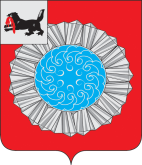 Российская ФедерацияИркутская областьСлюдянский муниципальный район ДУМА СЛЮДЯНСКОГО МУНИЦИПАЛЬНОГО РАЙОНА Р Е Ш Е Н И Ег. СлюдянкаРешение принято районной Думой 28 мая 2021 годаО выполнении мероприятий муниципальной программы «Развитие образования в муниципальном образовании Слюдянский район на 2019-2024 годы» за 2020 годЗаслушав информацию заместителя мэра Слюдянского муниципального района по социально – культурным вопросам Усачевой Т.Н. о выполнении мероприятий муниципальной программы «Развитие образования в муниципальном образовании Слюдянский район на 2019 – 2024 годы» за 2020 год, руководствуясь статьей 15 Федерального закона от 06.10.2003 г. N 131-ФЗ "Об общих принципах организации местного самоуправления в Российской Федерации", статьями  31, 48 Устава Слюдянского муниципального района (новая редакция), зарегистрированного постановлением губернатора  Иркутской области от 30.06.2005 г.  №303-п,  				РАЙОННАЯ ДУМА РЕШИЛА: 1. Отчет о выполнении мероприятий муниципальной программы «Развитие образования в муниципальном образовании Слюдянский район на 2019-2024 годы» за 2020 год принять к сведению (Приложение).2. Разместить настоящее решение на официальном сайте администрации Слюдянского муниципального района.Председатель Думы Слюдянскогомуниципального района		                                                              А.В. Николаевот 28.05.2021 г. № 35 – VII рдПриложение к решению районной Думы от 28.05.2021 г. № 35 – VII рдОТЧЕТ о выполнении мероприятий муниципальной программы «Развитие образования в муниципальном образовании Слюдянский районна 2019-2024 годы»за 2020 год       Муниципальная программа «Развитие образования в муниципальном образовании Слюдянский район на 2019-2024 годы» направлена на достижение эффективного результата исполнения входящих в нее подпрограмм.      Исполнителем данной программы является Муниципальное казенное учреждение «Комитет по социальной политике и культуре Слюдянского муниципального района».      Данное учреждение осуществляет свою деятельность во взаимодействии с администрацией Слюдянского муниципального района и муниципальными бюджетными образовательными учреждениями.Целью муниципальной программы «Развитие образования в муниципальном образовании Слюдянский район» на 2019-2024 годы является повышение доступности качественного образования, обеспечение его соответствия потребностям социально- экономического развития.Для достижения поставленной цели в рамках реализации Программы должны быть решены следующие задачи:1. Повышение качества оказания образовательных услуг в общеобразовательных учреждениях в Слюдянском муниципальном районе;2. Повышение качества дополнительного образование в сфере художественной творческой направленности в Слюдянском муниципальном районе;3. Повышение качества дошкольного образование в Слюдянском муниципальном районе;4. Повышение качества дополнительного образование в сфере физической культуры и спорта в Слюдянском муниципальном районе;5. Повышение качества дополнительного образование в сфере искусства в Слюдянском муниципальном районе.        Срок реализации программы - 2019 - 2024 годы.    Программа «Развитие образования в муниципальном образовании Слюдянский район на 2019-2024 годы» объединяет ряд образовательных областей: дошкольное образование, основное и среднее образование, дополнительное образование в сферах искусства, художественного творчества и физической культуры, поэтому целесообразно каждое направление отразить в отдельных подпрограммах:1. Подпрограмма «Оказание образовательных услуг в общеобразовательных учреждениях в Слюдянском муниципальном районе" на 2019-2024 годы;2. Подпрограмма «Дошкольное образование в Слюдянском муниципальном районе» на 2019- 2024 годы;3. Подпрограмма «Дополнительное образование в сфере художественной творческой направленности в Слюдянском муниципальном районе» на 2019-2024 годы;4. Подпрограмма «Дополнительное образование в сфере физической культуры и спорта в Слюдянском муниципальном районе» на 2019- 2024 годы;5. Подпрограмма «Дополнительное образование в сфере искусства в Слюдянском муниципальном районе» на 2019-2024 годы.Источниками финансирования реализации мероприятий муниципальной программы являются средства бюджета Слюдянского муниципального района, областного бюджета, федерального бюджета, бюджетов государственных внебюджетных фондов, иных источников.     Предполагаемый объем финансирования Программы на соответствующие годы составляет: 4 434 985 623,83 рублей, в том числе по годам:год – 783 391 863,17 рублей;год – 848 224 391,58 рублей;год – 681 374 302,59 рублей;год – 707 331 688,83 рублей;год - 707 331 688,83 рублей;год - 707 331 688,83рублей.Из них за счет средств местного бюджета 953 235 004,69 рублей, в том числе по годам:год – 189 451 005,17 рублей;2020 год – 197 736 227,31 рублей; 2021 год – 116 861 127,17 рублей; 2022 год – 149 728 881,68 рублей;2023 год – 149 728 881,68  рублей;2024 год – 149 728 881,68 рублейИз них за счет средств областного бюджета 3 460 640 119,14 рублей, в том числе по годам:год – 593 940 858,00 рублей;2020  год – 629 377 664,27 рублей;год- 564 513 175,42 рублей;2022 год – 557 602 807,15 рублей;год – 557 602 807,15 рублей;2024 год - 557 602 807,15 рублей.Из них за счет средств федерального бюджета 21 110 500,00 рублей, в том числе по годам: год – 0,00 рублей; год – 21 110 500,00 рублей;2021 год -0,00 рублей;2022 год – 0,00  рублей;2023 год – 0,00 рублей;2024 год – 0,00 рублей.Реализация подпрограммы «Оказание образовательных услуг в общеобразовательных учреждениях в Слюдянском муниципальном районе на 2019-2024 годы» за 2020 год
      Целью подпрограммы является повышение качества оказания образовательных услуг в общеобразовательных учреждениях в Слюдянском муниципальном районе.     Во исполнение цели подпрограммы в 2020 году Муниципальным казенным учреждением «Комитет по социальной политике и культуре Слюдянского муниципального района» реализованы следующие мероприятия:   - Созданы условия для функционирования и развития системы образования, организации безопасного образовательного процесса, соответствующего нормам и требованиям САНПиНа и противопожарным правилам;   - В рамках подготовки к началу 2020- 2021 учебного года выполнены ремонт и ревизия электроснабжения, теплоснабжения, систем водоснабжения и канализирования стоков образовательных организаций;   - По государственной программе «Развитие образования в Иркутской области на 2013- 2020 гг» школы №11и №2 были оснащены ростовой школьной мебелью в полном объеме.      - Все предписания контролирующих органов выполнены в полном объеме. Все учреждения образования своевременно получили акты готовности к началу нового учебного года.     - Одной из приоритетных задач образовательных организаций и органов управления образования является создание условий для повышения качества образования учащихся обучающихся к месту обучения осуществляется из 12 населенных пунктов Слюдянского района, школьными автобусами в количестве 12 единиц. Всего услугами подвоза школьников к месту обучения охвачено 357 учащихся, что составляет 100 % всех нуждающихся. Для этих целей разработано и утверждено в установленном порядке 15 школьных маршрутов перевозки детей.     - Одним из направлений работы является организация труда и занятости детей и подростков. 167 подростков в возрасте с 14 до 18 лет в летнее время были трудоустроены, совместно с ЦЗН их труд оплачен из местного бюджета. На данное мероприятие было направлено 451 641,70 рубля.   - В районе разработан план мероприятий («дорожная карта») по сопровождению детей с ограниченными возможностями здоровья, детей - инвалидов и их семей на 2018-2020 гг. В 2020 году во всех ОУ района дети с ОВЗ обучались в соответствии с ФГОС НОО обучающихся с ограниченными возможностями здоровья и детей с умственной отсталостью. Был организован учет детей с ограниченными возможностями здоровья и детей-инвалидов. На территории района успешно функционировала территориальная психолого-медико-педагогическая комиссия.     - В 2020 учебном году во всех школах обучающиеся имели возможность получать горячее питание. Охват питанием обучающихся общеобразовательных учреждений за последние 4 года вырос с 69% до 97%. Стоимость питания, в среднем, по району составляет от 25 до 40 рублей завтрак и от 45 до 75 рублей обед. В образовательных организациях организовано обеспечение бесплатным питанием обучающихся из многодетных и малообеспеченных семей. Охват льготным питанием в 2020 году составил 849 обучающихся (16,79 % от общего числа обучающихся). С 1 сентября 2020 года установлена стоимость бесплатного обеда на одного учащегося для возрастной группы 7-10 лет - 69 рублей, для возрастной группы 11-18 лет - 79 рублей.      Основным мероприятием подпрограммы является обеспечение предоставления общедоступного и бесплатного начального общего, основного общего, среднего общего образования на территории Слюдянского района. Исходя из запланированных мероприятий, в 2020 году в рамках данной подпрограммы и в целях реализации указанной цели были выполнены следующие задачи:1. Предоставление общедоступного и бесплатного начального общего, основного общего, среднего общего образования на территории Слюдянского района;2. Противодействие терроризму и экстремизму;3. Оплата коммунальных услуг;4. Обеспечение пожарной безопасности;5. Ремонт объектов социальной сферы;6. Укрепление материально технической базы учреждений социальной сферы;7.Обеспечение санитарно-эпидемилогического благополучия образовательных учреждений;8. Обеспечение продуктами питания воспитанников учреждений образования;9. Софинансирование мероприятий по капитальному ремонту образовательных организаций;10. Обеспечение государственных гарантий реализации прав на получение общедоступного и бесплатного дошкольного, начального общего, основного общего, среднего общего образования в муниципальных общеобразовательных организациях, обеспечение дополнительного образования детей в муниципальных общеобразовательных организациях;11. Осуществление отдельных областных государственных полномочий по предоставлению мер социальной поддержки многодетным и малоимущим семьям;12. Реализация мероприятий перечня проектов народных инициатив в общеобразовательных учреждениях;13. Софинансирование расходов на приобретение школьных автобусов для обеспечения безопасности школьных перевозок и ежедневного подвоза обучающихся.    Для финансирования намеченных программой мероприятий в 2020 году были затрачены средства местного бюджета в объеме 59 078,59 тыс. рублей, средства областного бюджета в размере 406 678,2 тыс. рублей и 17 291,25 тыс рублей средства федерального бюджета.Реализация подпрограммы«Дошкольное образование в Слюдянском муниципальном районе на
2019-2024 годы» за 2020 год
     Подпрограмма «Дошкольное образование в Слюдянском муниципальном районе» (далее - подпрограмма) - комплекс взаимоувязанных по целям, срокам мероприятий, выделенных исходя из масштаба и сложности задач развития системы дошкольного образования, реализуемых в рамках ведомственной целевой программы.    В сфере развития дошкольного образования выделяется общая проблема обеспечения доступности качественного образования, соответствующая целям опережающего развития, современным стандартам, общественным запросам и потребностям социально- экономического развития района. Ее решение зависит от преодоления ряда сдерживающих внутренних факторов:- дефицит мест в дошкольных образовательных учреждениях, снижение доступности дошкольного образования и комфортности пребывания в них;- износ основных фондов, несоответствие современным требованиям по благоустройству, санитарно-гигиеническим правилам, безопасности;- недостаточное оснащение образовательных учреждений в соответствии с требованиями федеральных государственных образовательных стандартов;- отсутствие конкуренции на рынке образовательных услуг.Удовлетворение потребностей населения в дошкольном образовании путем увеличения количества мест в образовательных учреждениях является одним из приоритетных направлений развития дошкольного образования.Все образовательные учреждения являются самостоятельными юридическими лицами, обеспечивается легитимность их деятельности: все имеют лицензии на право ведения образовательной деятельности.На территории Слюдянского района в 2020 году было охвачено услугами дошкольного образования 2015 человек, что составляет 48,1% от общего числа детей дошкольного возраста (4185 чел).Муниципальные дошкольные образовательные учреждения посещает 1739 детей. Всего дошкольным образованием охвачено 279 детей в возрасте до 3-х лет и 1736 детей в возрасте от 3 до 7 лет.Показатели, которые определяют интенсивность труда работников и эффективность работы ДОУ:- состоит в муниципальной очереди на получение мест в дошкольном образовательном учреждении - 573 чел. (13,6%)- средняя наполняемость группы – 20,2 чел.- количество воспитанников на одного воспитателя в муниципальной дошкольной образовательной организации – 12,1 чел.Реализация задач муниципальной подпрограммы в 2020 году позволило выйти на следующие показатели:Охват детей от 1,5 до 6 лет услугами муниципальных дошкольных образовательных учреждений – 48,1%Сохранение средней заработной платы педагогических работников дошкольных образовательных учреждений на уровне средней заработной платы в сфере общего образования в регионе - 100%.      Для финансирования намеченных программой мероприятий в 2020 году были затрачены средства местного бюджета в объеме 20 211,75 тыс. рублей и средства областного бюджета в размере 217 964,21 тыс. рублей.      Ресурсное обеспечение реализации подпрограммы за счет средств районного бюджета подлежит ежегодному уточнению в рамках формирования проекта районного бюджета на очередной финансовый год и плановый период. Реализация подпрограммы потребует выделения дополнительных финансовых ресурсов, корректировки объемов которых будут определяться при формировании проекта районного бюджета на соответствующий финансовый год и плановый период согласно методическим указаниям министерства финансов Иркутской области по распределению бюджетных ассигнований по главным распорядителям средств бюджета муниципального района.Реализация подпрограммы «Дополнительное образованиев сфере художественной творческой направленностив Слюдянском муниципальном районе» на 2019-2024 годыза 2020 годДанная подпрограмма основывается на фундаментальном значении дополнительного образования сферы художественной творческой направленности в жизни общества и рассматривает ее как целостную систему ценностей, формирующую нравственно-эстетические и духовные потребности людей. Придавая важное значение проведению целенаправленной государственной политики в сфере образования, Подпрограмма ориентируется на преемственность культурных традиций района и необходимость проведения последовательного развития дополнительного образования в сфере художественной творческой направленности, исходя из современных условий развития общества, и определяет основные направления работы учреждений сферы художественной творческой направленности Слюдянского муниципального района.Настоящая Программа ориентирована на результат, когда в фокусе должен оказаться - потребитель образовательной услуги в сфере художественной творческой направленности, и призвана обеспечить максимальное соответствие ее современным потребностям населения, повышения роли дополнительного образования в формировании активной личности, возможность равного доступа к культурным и духовным ценностям и информации, обеспечение разнообразия творческой жизни и доступности услуг учреждений сферы художественной творческой направленности.      Целью данной подпрограммы является реализация дополнительных образовательных программ и услуг в сфере художественно-творческого направления в интересах личности, общества и государства.       Для достижения поставленной цели в рамках реализации подпрограммы должны быть решены следующие задачи: сохранение и развитие системы дополнительного образования в сфере художественно-творческого направления; обеспечение необходимых научно- методических, организационных, кадровых, информационных и других условий для развития воспитания в системе дополнительного образования в сфере художественно¬ творческого направления, обновление содержания и структуры обучения и воспитания на основе отечественных традиций и современного опыта, обеспечение многомерности и интегрированности учебного и воспитательного процессов, баланса государственного, общественного и семейного воспитания, современных механизмов воспитания и его приоритетов в образовательных учреждениях дополнительного образования в сфере художественно-творческого направления.     В рамках реализация подпрограммы в 2020 году было предусмотрено исполнение основного мероприятия - Обеспечение предоставления дополнительного образования в сфере художественной творческой направленности, которое включает в себя:1.Предоставление дополнительного образования в сфере художественной творческой направленности на территории Слюдянского района2.Противодействие терроризму и экстремизму;3.Оплата коммунальных услуг; 4.Обеспечение пожарной безопасности в муниципальном образовании Слюдянский район;5.Ремонт объектов социальной сферы муниципального образования Слюдянский район;6.Укрепление материально - технической базы учреждений социальной сферы Слюдянского муниципального района;7.Обеспечение санитарно-эпидемилогического благополучия учреждений социальной сферы Слюдянского муниципального района;8.Обеспечение учреждений социальной сферы услугами сети интернет;9.Реализация мероприятий перечня проектов народных инициатив в учреждениях дополнительного образования муниципального образования Слюдянский район.     Для финансирования намеченных программой мероприятий в 2020 году были затрачены средства местного бюджета в объеме 32 397,00 тыс. рублей и 1 850,38 тыс.рублей из средств областного бюджета.     Ресурсное обеспечение реализации подпрограммы за счет средств районного бюджета подлежит ежегодному уточнению в рамках формирования проекта районного бюджета на очередной финансовый год и плановый период.     Реализация мероприятий Программы в 2020 году позволила:1.Охватить 75% детей от 6,5 до 18 лет услугами дополнительного образования в сфере художественной творческой направленности.2.Сохранить среднюю заработную плату педагогических работников учреждений дополнительного образования детей на уровне средней заработной платы учителей в регионе на протяжении всего срока реализации программы.Реализация подпрограммы «Дополнительное образование
в сфере физической культуры и спорта
в Слюдянском муниципальном районе» на 2019-2024 годыза 2020 год    Данная подпрограмма основывается на фундаментальном значении дополнительного образования сферы физической культуры и спорта в жизни общества и рассматривает ее как целостную систему ценностей, формирующую потребности людей в занятиях физической культурой и спортом и в здоровом образе жизни. Подпрограмма ориентируется на преемственность спортивных традиций района и необходимость проведения последовательного развития дополнительного образования в сфере физической культуры и спорта, исходя из современных условий развития общества, и определяет основные направления работы учреждений сферы физической культуры и спорта Слюдянского муниципального района.Целью данной подпрограммы является реализация дополнительных образовательных программ и услуг в сфере физической культуры и спорта в интересах личности, общества и государства.Для достижения поставленной цели в рамках реализации подпрограммы в 2020 году были решены следующие задачи:-  сохранение и развитие системы дополнительного образования в сфере физической культуры и спорта; - обеспечение необходимых научно-методических, организационных, кадровых, информационных и других условий для развития воспитания в системе дополнительного образования в сфере физической культуры и спорта;-  обновление содержания и структуры обучения и воспитания на основе отечественных традиций и современного опыта;- обеспечение многомерности и интегрированности учебного и воспитательного процессов, баланса государственного, общественного и семейного воспитания, современных механизмов воспитания и его приоритетов в образовательных учреждениях дополнительного образования в сфере физической культуры и спорта.В рамках реализации подпрограммы в 2020 году было предусмотрено исполнение основного мероприятия - обеспечение предоставления дополнительного образования в сфере физической культуры и спорта, которое включает в себя:1.	Предоставление дополнительного образования в сфере физической культуры и спорта на территории Слюдянского района;2.	Противодействие терроризму и экстремизму;3.	Оплата коммунальных услуг;4.	Обеспечение пожарной безопасности в Слюдянском муниципальном районе;5.	Ремонт объектов социальной сферы Слюдянского муниципального района;6.	Укрепление материально - технической базы учреждений социальной сферы в Слюдянском муниципальном районе;7.	Обеспечение санитарно-эпидемилогического благополучия учреждений социальной сферы в Слюдянском муниципальном районе;8.	Софинансирование расходных обязательств на приобретение спортивного оборудования и инвентаря для оснащения муниципальных организаций, осуществляющих деятельность в сфере физической культуры и спорта;      9. Обеспечение учреждений социальной сферы услугами сети Интернет.
       Для финансирования намеченных программой мероприятий в 2020 году были затрачены средства местного бюджета в объеме 30 946,81 тыс. рублей и 485,16  тыс. рублей средства областного бюджета.       Ресурсное обеспечение реализации подпрограммы за счет средств районного бюджета подлежит ежегодному уточнению в рамках формирования проекта районного бюджета на очередной финансовый год и плановый период.Заместитель мэра Слюдянскогомуниципального районапо социально – культурным вопросам                                             Т.Н. Усачева